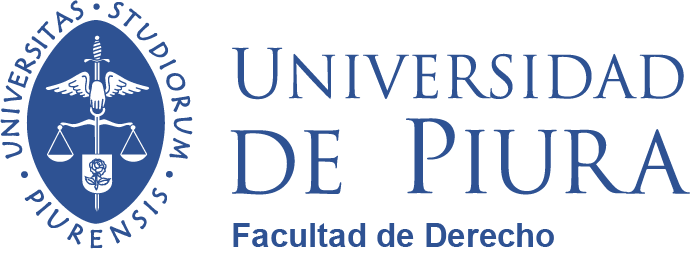 Prácticas preprofesionalesAnexo 1. Formulario de inscripción						Datos del alumno:Nombres y apellidos         ____________________________________________Dirección familiar              ____________________________________________Teléfono fijo                     ________________Teléfono celular                ________________Correo electrónico            _____________________________Número de carnet             ________________Créditos aprobados a la fecha    __________Datos de la práctica:Nombre de la empresa que realiza las prácticas ___________________________Dirección                          _________________Ciudad                              _________________Fecha de inicio                  _________________Fecha de fin de prácticas   _________________Nombre del jefe inmediato ____________________________________________Cargo del jefe inmediato de la empresa __________________________________Correo electrónico             ______________________________________________Teléfono                           _________________Área(s) en la que se desarrollará (Indicar el área o áreas en que se desempeñará en la empresa)                          _____________________________________________Actividades que desarrollará en la empresa (Lista de encargos recibidos)____________________________________________________________________________________________________________________________________________________________________________________________________________________________________________________________________________________Modalidad de contratación de la empresa o institución____   Convenio de prácticas pre profesionales____   Por contrato temporalOtros _______________¿Cómo consiguió la práctica?___   Facebook, web de empresas___   Por contacto de un profesor___   A través de ALUMNI___   Contactos personales, un amigo___   Otros